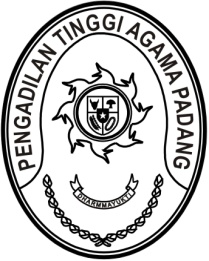 SURAT PERNYATAAN PELANTIKANNomor: W3-A/     /KP.04.6/5/2023Yang bertanda tangan dibawah ini:Nama	:	Dr. Drs. H. Pelmizar, M.H.I.NIP	:	195611121981031009Pangkat/Golongan	:	Pembina Utama (IV/e)Jabatan	:	Ketua Pengadilan Tinggi Agama PadangDengan ini menyatakan dengan sesungguhnya, bahwa :Nama			: Mukhlis, S.H.NIP			: 197302242003121002Pangkat/Golongan 	: Pembina Tingkat I (IV/b)Jabatan		: Kepala Bagian Perencanaan dan Kepegawaian Pengadilan Tinggi 	Agama PadangBerdasarkan Surat Keputusan Sekretaris Mahkamah Agung RI Nomor 473/SEK/Kp.I/SK/IV/2023 Tanggal 27 April 2023 telah diangkat dalam jabatan Kepala Bagian Perencanaan dan Kepegawaian Pengadilan Tinggi Agama Padang dan telah dilantik pada tanggal 16 Mei 2023.Demikian Surat Pernyataan Pelantikan ini saya buat dengan sesungguhnya dengan mengingat sumpah jabatan/pegawai negeri sipil dan apabila dikemudian hari isi Surat Pernyataan ini ternyata tidak benar yang mengakibatkan kerugian terhadap negara maka saya bersedia menanggung kerugian tersebut.Asli Surat Pernyataan Pelantikan ini disampaikan kepada Kepala Kantor Pelayanan Perbendaharaan Negara di Padang.Padang, 16 Mei 2023	Ketua,Dr. Drs. H. PELMIZAR, M.H.I. NIP. 195611121981031009Tembusan: Yth. Sekretaris Mahkamah Agung RI c.q. Kepala Biro Kepegawaian di Jakarta;Yth. Kepala Badan Kepegawaian Negara u.p. Deputi Tata Usaha Kepegawaian di Jakarta;Yth. Direktur Jenderal Badan Peradilan Agama Mahkamah Agung RI di Jakarta;Pegawai yang bersangkutan.SURAT PERNYATAAN MENDUDUKI JABATANNomor: W3-A/       /KP.04.6/5/2023Yang bertanda tangan dibawah ini :Nama	:	Dr. Drs. H. Pelmizar, M.H.I.NIP	:	195611121981031009Pangkat/Golongan	:	Pembina Utama (IV/e)Jabatan	:	Ketua Pengadilan Tinggi Agama PadangDengan ini menyatakan dengan sesungguhnya, bahwa :Nama			: Mukhlis, S.H.NIP			: 197302242003121002Pangkat/Golongan 	: Pembina Tingkat I (IV/b)Jabatan		: Kepala Bagian Perencanaan dan Kepegawaian Pengadilan Tinggi 	Agama PadangPada tanggal 16 Mei 2023 telah menduduki jabatan tersebut berdasarkan Keputusan Sekretaris Mahkamah Agung RI Nomor 473/SEK/Kp.I/SK/IV/2023 tanggal 27 April 2023.Berdasarkan Peraturan Presiden Republik Indonesia Nomor 26 Tahun 2007  
Sdr. Ismail, S.H.I., M.A. berhak menerima tunjangan Kepala Bagian Perencanaan dan Kepegawaian Pengadilan Tinggi Agama Padang sebesar Rp1.260.000 (satu juta dua ratus enam puluh ribu rupiah) terhitung mulai tanggal 1 Juni 2023.Demikianlah Surat Pernyataan ini saya buat dengan sesungguhnya dengan mengingat sumpah jabatan/Pegawai Negeri Sipil dan apabila dikemudian hari isi surat pernyataan ini ternyata tidak benar, yang mengakibatkan kerugian terhadap Negara, maka saya bersedia menanggung kerugian tersebut.	Asli Surat Pernyataan ini disampaikan kepada Kepala Kantor Pelayanan Perbendaharaan Negara di Padang.	Padang, 16 Mei 2023	Ketua,Dr. Drs. H. Pelmizar, M.H.I.NIP. 195611121981031009Tembusan:Yth. Sekretaris Mahkamah Agung RI c.q. Kepala Biro Kepegawaian di Jakarta;Yth. Kepala Badan Kepegawaian Negara u.p. Deputi Tata Usaha Kepegawaian di Jakarta;Yth. Direktur Jenderal Badan Peradilan Agama Mahkamah Agung RI di Jakarta;Pegawai yang bersangkutan.SURAT PERNYATAAN MELAKSANAKAN TUGASNomor: W3-A/       /KP.04.6/5/2023Yang bertanda tangan dibawah ini:Nama	:	Dr. Drs. H. Pelmizar, M.H.I.NIP	:	195611121981031009Pangkat/Golongan	:	Pembina Utama (IV/e)Jabatan	:	Ketua Pengadilan Tinggi Agama PadangDengan ini menyatakan dengan sesungguhnya, bahwa :Nama			: Mukhlis, S.H.NIP			: 197302242003121002Pangkat/Golongan 	: Pembina Tingkat I (IV/b)Jabatan		: Kepala Bagian Perencanaan dan Kepegawaian Pengadilan Tinggi 	Agama PadangYang diangkat berdasarkan Surat Keputusan Sekretaris Mahkamah Agung RI Nomor 473/SEK/Kp.I/SK/IV/2023 Tanggal 27 April 2023, terhitung mulai tanggal  16 Mei 2023 telah nyata melaksanakan tugas sebagai Kepala Bagian Perencanaan dan Kepegawaian Pengadilan Tinggi Agama Padang dan berdasarkan Peraturan Presiden Republik Indonesia Nomor Nomor 26 Tahun 2007 diberikan tunjangan jabatan sebesar Rp1.260.000 (satu juta dua ratus enam puluh ribu rupiah) terhitung mulai tanggal 1 Juni 2023.	Demikianlah Surat Pernyataan ini saya buat dengan sesungguhnya dengan mengingat sumpah jabatan/Pegawai Negeri Sipil dan apabila dikemudian hari isi surat pernyataan ini ternyata tidak benar, yang mengakibatkan kerugian terhadap Negara, maka saya bersedia menanggung kerugian tersebut.	Asli Surat Pernyataan ini disampaikan kepada Kepala Kantor Pelayanan Perbendaharaan Negara di Padang.Padang, 16 Mei 2023	Ketua,Dr. Drs. H. Pelmizar, M.H.I.NIP. 195611121981031009Tembusan:Yth. Sekretaris Mahkamah Agung RI c.q. Kepala Biro Kepegawaian di Jakarta;Yth. Kepala Badan Kepegawaian Negara u.p. Deputi Tata Usaha Kepegawaian di Jakarta;Yth. Direktur Jenderal Badan Peradilan Agama Mahkamah Agung RI di Jakarta;Pegawai yang bersangkutan.